2022/23 Meiklejohn 	Teacher SweepstakesWhat Is It? Why Is It Important?Our Meiklejohn teachers will be generously donating their time to provide unique, small group experiences that your children can “bid” on. This fundraiser allows students to spend more time with a favorite teacher, doing an activity that they really enjoy, and helps the PTA raise needed funds for technology, teacher resources, and training!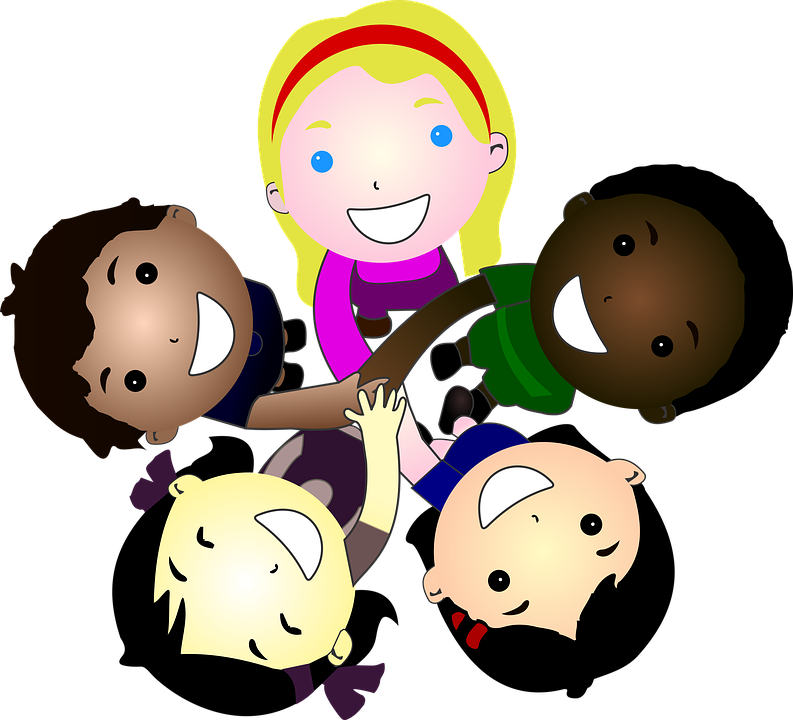 How Does It Work?EVERY student will get one FREE ticket, which will go into their teacher’s event offering. Additional tickets may be purchased for $1/each starting on October 3, 2022, by completing this order form and returning it with payment to school. It can be returned any day to their teacher or to the front office. Tickets will be sold up until October 14th. The prize drawings will be held by end of day October 21st! The more tickets you buy, the better chance you    have of winning one of the awesome experiences listed below with your child’s favorite teacher(s)!Please indicate the number of tickets you want to purchase for each event on the blank.  Your child’s FREE ENTRY has already been accounted for.Walk To Jack’s - Each of our four Kindergarten teachers will take three students to Jack’s for a treat on Thursday, October 27th after school! Total = 12 prizes Ms. Houlihan 	   	_________				Mrs. Reinke		_________		      Mrs. Harris 		_________				Mrs. Snyder		_________Spartan Event - If you like jumping, climbing, running, getting stronger, being outside, spending time with a buddy or have dreamed of being a Spartan warrior then this is the event for you!  Join the 1st grade team to experience an exciting event that will take you through an obstacle course, enjoy snacks and drinks, and celebrate with prizes! We look forward to experiencing a new adventure with you! One winner per teacher plus a friend chosen by the winner! This prize will be held on Monday, November 7th. Total = 4 prizes/ 8 total students. Mrs. Heller		_________					Mr. Sweetman 	_________		Mrs. Pietrafeso	_________					Mrs. Vogel		_________		It’s Makerspace Madness!! - Winners will receive one hour in the makerspace to build, create, craft, and design with Mrs. Himmel, Mrs. Stuut, Mrs. Walker, and Ms. Sale. There will also be opportunities to interact with Dot, Dash, Makey Makey, and Sphero robots. Snacks will be provided. It's going to be a blast! We can't wait to see you in the Makerspace after school on Monday, Oct. 3! There will be 6 winners per teacher.  Total = 24 prizes.Mrs. Himmel		________					Mrs. Stuut		_________			Mrs. Walker		_________         					Ms. Sale		_________		Just Dough It! – Dough you want a sweet time with the third-grade teachers? Join us in an edible cookie dough party after school on Wednesday, November 2nd from 3:30 to 4:15. We will be learning how to follow a recipe, portion ingredients, and have fun in the kitchen with the third-grade teachers. We will be making edible chocolate chip cookie dough. Allergies beware!! We will be using these ingredients: butter, brown sugar, milk, vanilla extract, all-purpose flour, salt, and chocolate chips. There will be four winners for each teacher. Total = 16 prizesMrs. Feijoo		_________					Mrs. Kenner	_________				Mrs.  Lagage		_________					Mrs. Thomas	_________			Slip & Slide! - Slip and slide into summer with your favorite fourth grade teachers! Throw water balloons with (and at) your teachers, Mrs. Safranka, Mrs. Schuler, and Mr. Totems. Slide down the hill on our wet and wild slip and slide and then continue the cool down with a popsicle treat. Enjoy this fun afternoon at Beeman Park on Thursday, May 11th from 2:45-3:30. There will be 2 winners from each teacher. Total = 6 prizes Mrs. Safranka		_________					Mrs. Schuler 	_________				Mr. Totems		_________					Blankets and Brownies - Do you enjoy getting cozy with a good blanket? Do you enjoy brownies?  If so, put your tickets in the 5th grade teacher sweepstakes. We will be making our own tie blankets and indulging in some delicious brownies.  We will meet on Thursday, November 10th from 3PM to 4PM in Mrs. Saddler’s room.  We are excited to hang out, be silly, and eat brownies! There will be 1 winner per teacher. Total= 3 prizesMrs. Horowitz		_________					Mrs. O’Neill	_________				Mrs. Saddler		_________							PE Teacher For a Class with Mrs. Mummert - Win PE Teacher for a class! You get to pick the class, fun game/activity and get a whistle too!. Mrs. Mummert will work with the winner’s teachers to plan when the event will take place. Total = 2 prizes.Mrs. Mummert	_________					Painting a Pig - Become part of the Scrumptious Pig painting team. We will paint the Scrumptious Pig for the holidays!  The event will take place in November.  Total = 3 prizesMs. Allen		_________					Ice Cream, Ice Cream, Come get your Ice Cream! - Join our amazing intervention team: Mrs. Callejas, Ms. Krieger, Ms. O’Leary, and Mrs. Wells for a trip to Jacks where we can enjoy this sweet treat together! Four winners will get to choose a friend to walk to Jack’s and partake in the fun event on Friday, November 4th from 2:45-3:45. Come join us!   Total = 4 prizes/8 total studentsSpecial Education Team 		_________								Principal/Assistant Principal For The Day - Have you ever wondered what Mrs. Cornejo and Mr. Goyden do all day?  Do you like making big decisions? Would you like to go behind the scenes during a school day and check out what happens when everyone else is in class? Well then, this prize is for you!  Two names will be drawn for Principal and two names will be drawn for Assistant Principal.  These prizes will take place on October 27th and February 2nd 10:00am-1:00pm.  Total = 4 prizesPrincipal 		_________			Assistant Principal 		_________	Jam Band - Do you like to play music? Would you like to play in a jam band? You can play piano, the dulcimer, sleigh bells or any of the drums.  We will meet in the music room for this experience.  Jam Band will be held after school on Wednesday, October 26th. Total = 4 prizesMrs. LeJeune		_________	Playtime with the Paras - Join our wonderful Paras for a fun 40-minute special recess at the end of the day.  There will be fun games and dessert! Each winner will have the opportunity to have a friend join as well! This will be scheduled for an afternoon in the Spring.  Total = 6 prizes /12 total studentsPara Team		_________					Child’s First and Last Name: _______________________________________________________________________Child’s Teacher: ___________________________________________________________________________________Total Number of Tickets you wish to purchase:____________________________________________________Please make sure you indicate the number of tickets you want to go into each event on the corresponding blanks.Total: _____________________________________________Return this form with a check payable to Meiklejohn PTA or CASH. If you have any questions with regards to payment, please contact Erin Beiser atmeiklejohnptatreasurer@gmail.com 
 							